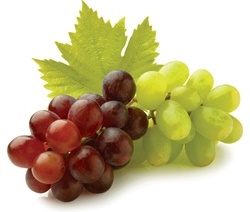 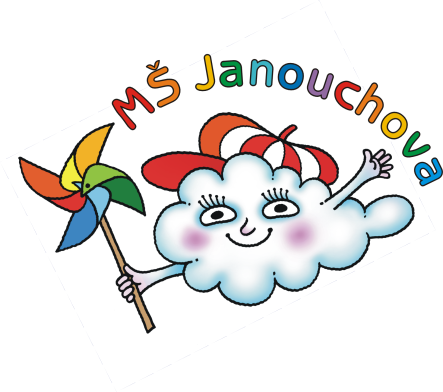 JÍDELNÍ LÍSTEKOD 21. 9. 2019 DO 25. 9. 2019STRAVA JE URČENA K OKAMŽITÉ SPOTŘEBĚ.ZMĚNA JÍDELNÍČKU JE VYHRAZENA.Pavla Maršálková			Helena Zímová		Šárka Ryšavávedoucí kuchařka			vedoucí kuchařka		vedoucí školní jídelnyjídelna Janouchova		jídelna ModletickáOvoce a zelenina, která nám v tomto období dozrává, je v jídelním lístku zvýrazněna modře.PŘESNÍDÁVKAOBĚDSVAČINAhouska, sýrová pomazánka, banán, mléko(1,7)zeleninová polévka s bulguremčočka po brněnsku, pečivo, ovocný čaj(1,7,9)obložený chléb s vařeným vejcem, rajčetem a paprikou, čaj, mléko(1,7)žitný chléb, tvarohová pomazánka s pažitkou, okurka, mléko(1,7)polévka z fazolových luskůkuřecí nudličky v paprikové omáčce, těstoviny, švestka, čaj(1,7)ovocný jogurt, rohlík,jablko, ovocný čajchléb, pomazánka z lučiny a zeleného hrášku, rajče, mléko(1,7)zeleninový vývar s kuskusemhovězí maso na zelenině, brambor, ovocný salát s hroznovým vínem, čaj(1,9)celozrnné pečivo, pomazánkové máslo, kapie, šípkový čaj(1,7)šlehaný tvaroh s čerstvým ovocem (broskev), rohlík, ovocný čaj(1,7)kedlubnová polévkasrbské žebírko, rýže, ovocný čaj(1,3)chléb, luštěninová pomazánka, paprika, mléko(1,7)chléb, rybí pomazánka, hroznové víno, čaj s citrónem(1,7)zeleninová polévka s játrovou rýžíkvětákové placičky se sýrem, brambor, mrkvový salát, voda s citrónem(1,3,7,9)chodský koláček, jablko,mléko(1,7)